28 Privacy Policy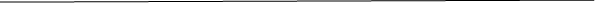 Purpose	Vermont South Community House Inc. Trading as Vermont South Neighbourhood House (VSNH) collects and administers a range of personal information for the purposes of providing services to our community. VSNH is committed to protecting the privacy of personal information it collects, holds and administers. The purpose of this document is to provide a framework for dealing with privacy considerations.Who does this policy apply to:StaffBoard Members VolunteersParticipantsPolicyVermont South Neighbourhood House complies with the guidelines of the Privacy Act 1988 (Cth), Information Privacy Act 2000 (VIC), Privacy and Data Protection Act 2014 (VIC) and the Health Record Act (2001). VSNH recognises the essential right of individuals to have their information administered in ways which they would reasonably expect – protected on one hand, and made accessible to them on the other.  These privacy values are reflected in our Privacy Policy, which is compliant with the Privacy Act 1988 (Cth).VSNH is bound by laws which impose specific obligations when it comes to handling personal information. The organisation has adopted the following principles contained as minimum standards in relation to handling personal information.VSNH willCollect only information which the organisation requires for its primary functionEnsure that stakeholders are informed as to why we collect the information and how we administer the information gatheredUse and disclose personal information only for our primary functions or a directly related purpose, or for another purpose with the person’s consentStore personal information securely, both hard copy and electronic copy, protecting it from unauthorised access; andProvide stakeholders with access to their own information, and the right to seek its correction.ResponsibilitiesReferences Privacy Act 1988 (Cth)Information Privacy Act 2000 (VIC)Privacy and Data Protection Act 2014 (VIC) Health Record Act (2001)VSNH Rules of AssociationPrivacy ProceduresDocument ControlBoard of Governance Periodically review this policyApprove any changes to this policyComply with this policyManagerPropose changes to this policy when legislation or other relevant conditions ariseComply with this policyStaffComply with this policyVolunteersComply with this policyPolicy Title:28 Privacy Policy28 Privacy Policy28 Privacy PolicyVersion Number:V1.0Date Ratified:28/10/2021Changes made:Next review date:October 2023October 2023October 2023